                              Josera cup Slovakia 2023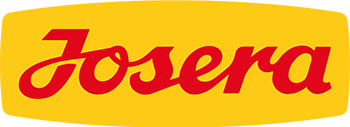 		PRIHLÁŠKA                                                   nakolo seriálu kynologických pretekov  Josera cup Slovakia 2023 19.ročník  preteku KŠK Tekovská Breznica            + tímová súťaž dvojíc13. 5. 2023 Tekovská BreznicaUzávierka prihlášok  29.4.2023kolo seriálu kynologických pretekov  Josera cup Slovakia 2023      Národný pohár Zbehy  2023                  +      Majstrovstvá Slovenska ZŠK SVV3 20232.-3. 9. 2023  ZbehyUzávierka prihlášok  19. 8.  2023kolo seriálu kynologických pretekov  Josera cup Slovakia 2023Putovný pohár KK Nitrica23. 9. 2023 NitricaUzávierka prihlášok  9. 9. 2023 /nehodiace sa preškrtnúť, názov preteku a dátum preteku  zakrúžkovať/Súťažná kategória:SVV 1 SVV 2 SVV 3/nehodiace sa preškrtnúť, súťažnú kategóriu  zakrúžkovať/Údaje o psovodovi:Meno a priezvisko:Dátum narodenia: Adresa: Tel. číslo:e-mail:Kynologický klub:Údaje o psovi/sučke:Meno:Chovná stanica:Pohlavie:Plemeno:Dátum narodenia psa/sučky:Číslo zápisu:Číslo čipu:Najvyššia dosiahnutá skúška podľa Národného skúšobného poriadku ZŠK:SVV1     SVV2    SVV3/nehodiace sa preškrtnúť, najvyššiu skúšku podľa NSP ZŠK SR zakrúžkovať/Len pre  19. Ročník preteku KŠK Tekovská Breznica –tímová súťaž dvojícNázov tímu:Meno a priezvisko psovoda:Meno a chovná stanica psa:Meno a priezvisko psovoda:Meno a chovná stanica psa:V prípade dosiahnutia 70% bodov: -  žiadam* o zapísanie skúšky do preukazu o pôvode psa alebo do výkonnostného preukazu / uviesť úplný dátum narodenia – údaj potrebný pri vypĺňaní tlačiva ZŠK – Súpiska účastníkov skúšok/- nežiadam* o zapísanie skúšky do preukazu o pôvode psa alebo do výkonnostného preukazu. /* nehodiace sa preškrtnúť/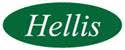 Svojím podpisom potvrdzujem, že som riadne oboznámený/oboznámená s propozíciami pretekov, súhlasím s nimi a budem rešpektovať pokyny usporiadateľov.V prípade   súťažiaceho - psovoda mladšieho ako 18 rokov písomný súhlas zákonného zástupcu.Meno a priezvisko psovoda:Meno a priezvisko zákonného zástupcu:V..............................................................                                                         dňa: ...................................                                                                                                                                        Podpis zákonného zástupcu:Svojím podpisom udeľujem súhlas v súlade so zák. č. 122/2013 Z. z. o ochrane osobných údajov a o zmene a doplnení niektorých zákonov so spracovaním mojich osobných údajov pre potreby vytvorenia katalógu, štartovnej listiny a výsledkovej listiny a to do skončenia účelu spracovania. V..............................................................                                                         dňa: ...................................                                                                                                                                        Podpis psovoda: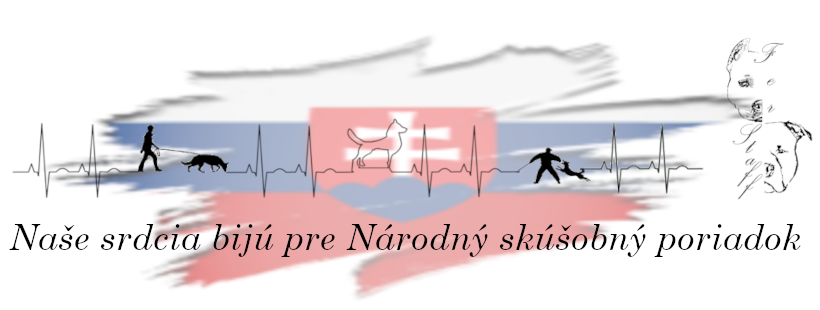 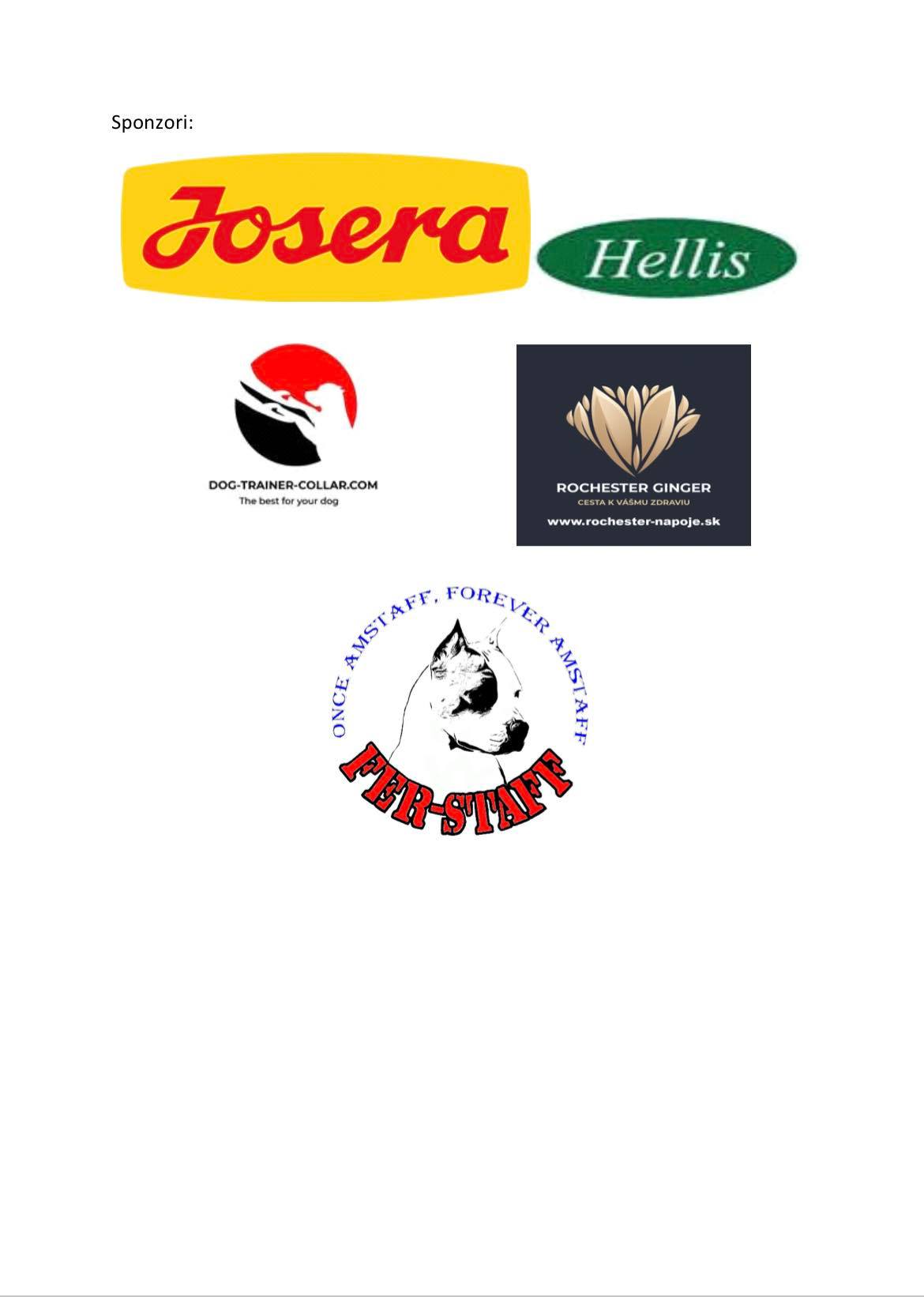 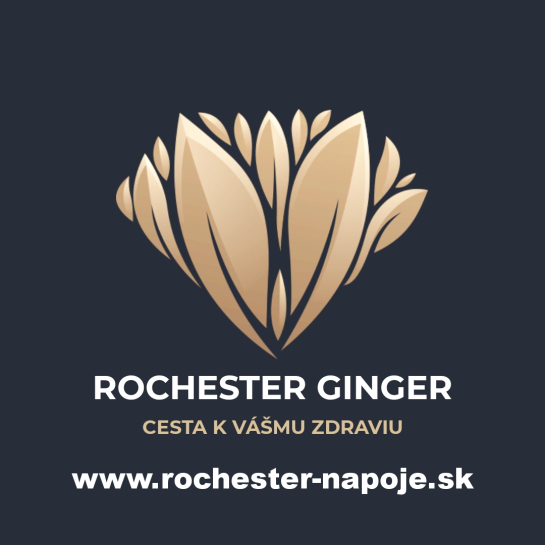 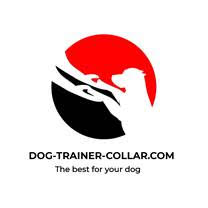 